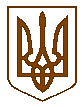 УКРАЇНАБілокриницька   сільська   радаРівненського   району    Рівненської    областіВ И К О Н А В Ч И Й       К О М І Т Е Т  РІШЕННЯвід  19  липня  2018  року                                                                                № 119Про дозвіл на газифікаціюсадового будинку	Розглянувши  заяву гр. Качанюк Олени Анатоліївни  про дозвіл на газифікацію садового будинку в садовому масиві №1, земельна ділянка                 № 232 на території Білокриницької сільської ради, керуючись ст. 30 Закону України «Про місце самоврядування в Україні», виконавчий комітет Білокриницької сільської радиВ И Р І Ш И В :Дати дозвіл на газифікацію садового будинку гр. Качанюк О.А.  в  садовому масиві №1, земельна ділянка № 232  на території Білокриницької сільської ради.Зобов’язати гр. Качанюк О.А.  виготовити відповідну проектну документацію та погодити її згідно чинного законодавства.Після будівництва газопроводів передати їх безкоштовно на баланс ПАТ «Рівнегаз Збут».Сільський голова                                                                                      Т. Гончарук 		                                                                